Date:To whom it may concern:This letter confirms that (client name) of (Complete address including zip code) is a customer in good standing of our banking organization. As per our records, Mr./Ms. Has been our customer for the past ___________years. Over all this time, (customer name) has operated with us responsibly, securing a good credit worthiness.In this respect, we recommend (customer name) to get a loan from your financial service. During our entire relationship with ________, he/she has had a satisfactory repayment history.Please feel free to contact us if you have any more questions concerning Mr.Ms __________ banking history.Yours faithfully,Name:SignatureTitleContact information.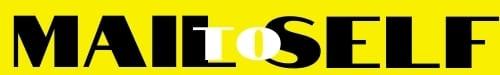 